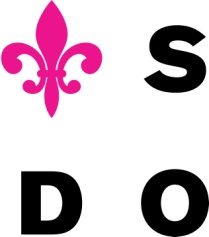 Smlouva č.:41/327/2017-2018/Rs          S M L O U V Auzavřená meziSlezským divadlem Opava, příspěvková organizace, Horní náměstí 13, 746 69 OpavaIČO: 00100552  DIČ: CZ 00100552 (dále jen SDO) zastoupeným: Mgr. Iljou Rackem, PhD., ředitelem  za obchodní oddělení: xxxxaMěstem Skuteč, odbor kultury a školství, Palackého 133, 539 73 SkutečIČO : 00 270 903  DIČ:(dále jen pořadatel) zastoupeným:Pavlem Bezděkem, starostouZa odbor kultury: xxxxI.   SDO  se  zavazuje:1) Realizovat představení:		balet		Carmina burana        		dne		25. 3. 2018 v 16 hodin
Místo:			Kulturní klub Skuteč 
Délka představení :  	1 hodina      Počet přestávek :	02) Zajistit  včasnou  přepravu účinkujících, scény, rekvizit a kostýmů.3) Na požádání dodat propagační materiál (fotografie a programy).II.  Pořadatel se zavazuje:1) Zajistit celkovou organizaci a propagaci vystoupení na vlastní náklady a riziko.2) Zajistit 5 hodin před začátkem představení tyto technické podmínky :a) čisté a prázdné jeviště s vyhovujícím základním vybavením-opona, tahy,  elektro apod.b) čisté a vyprázdněné prostory za jevištěm.c) šatny pro cca 118 osob + zázemí pro cca 10 osob technického personálu s dostatečným    počtem židlí a věšáků, sociální vybavení!        d) ve všech prostorách minimální teplotu 18 o Ce) dát k dispozici osvětlovací a zvukovou aparaturu, rozhlas do šatenf)  odkryté orchestřiště (židle pro 47 hráčů) 3) Pro představení máme vlastní tech. pracovníky, pořadatel se zavazuje na vlastní náklady zajistit pracovníka zodpovědného za organizaci představení, přítomnost  elektro a audio technika, osvětlovače a jevištní techniky od příchodu jev. techniky  SDO až do jejich odchodu po představení.4) Zajistit  podmínky pro ochranu zdraví a bezpečnosti práce pro účinkující a provozní     personál představení, protipožární  ochranu.5) U inscenace, která bude mít povolení k provádění mimořádných úkonů na jevišti  - kouření, otevřený oheň, střelba, atd. je součástí smlouvy příloha, kterou musí pořadatel akceptovat a zajistit vše potřebné pro provedení těchto mimořádných úkonů. Je povinen tuto samostatnou přílohu podepsat.6)  Zamezit přístupu cizích osob do prostoru  zákulisí a šaten a vytvořit podmínky pro ochranu majetku SDO.7)  zajistit parkování pro 1 nákladní auto, transporter a 3 autobusy a volný přístup pro dekorace (příjezd, přístup na jeviště).
8)  Zajistit zákaz  pořizování audio a video záznamů během představení        (vyjímku může povolit jen vedoucí SDO).9) Uhradit SDO po obdržení faktury dohodnutou cenu:    Cena za představení (včetně dopravy kulis)		42 700 Kč 
     Slovy: Čtyřicetdvatisícsedmsetkorunčeských    Náklady za dopravu účinkujících 3 autobusy vám budou přefakturovány ihned po předložení všech podkladů od dopravce.				    Nejsme plátci DPH.	10) SDO poskytuje pořadateli podlicenci k uvedení výše zmíněného představení.       Pořadatel se zavazuje písemně ohlásit celkovou hrubou tržbu za výše zmíněné představení agentuře       Bärenreiter Praha s.r.o., nám. Jiřího z Poděbrad 112/19, 130 00 Praha 3  15% xxxx.III. Zrušení a změny smlouvy:1) Neuskuteční-li se představení v důsledku nedodržení podmínek smlouvy ze strany pořadatele, je pořadatel povinen uhradit SDO všechny náklady spojené s přípravou představení    (doprava) a sumu dohodnutou jako cenu představení.2) Nemůže-li pořadatel uskutečnit představení v místě a čase podle této smlouvy z  jakýchkoli příčin,  SDO souhlasí s tím, aby se představení uskutečnilo tentýž den v náhradních prostorách  za předpokladu dodržení všech ostatních podmínek této smlouvy.3) Neuskuteční-li se představení, podle této smlouvy, vinou SDO, uhradí SDO pořadateli všechny prokázané náklady spojené se zabezpečením představení nebo odehraje náhradní představení v dohodnutém termínu.IV. Další dohodnuté podmínky:SDO bude mít k dispozici ještě 3 třídy od Speciální základní školy v téže budově na patře.V. Závěrečná ustanovení:1) Na právní vztahy mezi SDO a pořadatelem se vztahují ustanovení Obchodního zákoníku.2) Smlouva nabývá platnost podpisem oprávněných zástupců smluvních stran. Její změny a doplňky  musí mít písemnou formu a musí být podepsány oběma smluvními stranami. V Opavě dne :  10. 11. 2017							Ve Skutči dne: 14. 11. 2017---------------------------------------------------------                                  ---------------------------------------------------         	  Slezské divadlo Opava					    	      za pořadatele
         	    Mgr. Ilja Racek, PhD.						Pavel Bezděk, starostaPomocná tabulka - šatnyPomocná tabulka - šatnysólistek1 ženasólisté2 mužisbor54 balet13orchestr47 + dirigent